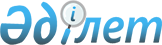 Об утверждении наименований и индексов автомобильных дорог общего пользования областного значения Павлодарской области
					
			Утративший силу
			
			
		
					Постановление акимата Павлодарской области от 28 июля 2015 года № 223/8. Зарегистрировано Департаментом юстиции Павлодарской области 07 сентября 2015 года № 4688. Утратило силу постановлением акимата Павлодарской области от 2 февраля 2016 года N 29/1      Сноска. Утратило силу постановлением акимата Павлодарской области от 02.02.2016 N 29/1.

      В соответствии с пунктом 2 статьи 6 Закона Республики Казахстан от 17 июля 2001 года "Об автомобильных дорогах" акимат Павлодарской области ПОСТАНОВЛЯЕТ:

      1. Утвердить прилагаемые наименования и индексы автомобильных дорог общего пользования областного значения Павлодарской области.

      2. Государственному учреждению "Управление строительства, пассажирского транспорта и автомобильных дорог Павлодарской области" в установленном законодательством порядке обеспечить:

      государственную регистрацию настоящего постановления в территориальном органе юстиции;

      в течение десяти календарных дней после государственной регистрации настоящего постановления в территориальном органе юстиции направление на официальное опубликование в средствах массовой информации и информационно-правовой системе "Әділет";

      обеспечить размещение настоящего постановления на интернет-ресурсе акимата Павлодарской области.

      3. Контроль за выполнением настоящего постановления возложить на первого заместителя акима области Турганова Д.Н.

      4. Настоящее постановление вводится в действие по истечении десяти календарных дней после дня его первого официального опубликования.

 Наименования и индексы
автомобильных дорог общего пользования
областного значения Павлодарской области
					© 2012. РГП на ПХВ «Институт законодательства и правовой информации Республики Казахстан» Министерства юстиции Республики Казахстан
				
      Исполняющий обязанности

      акима области

Д. Турганов

      "СОГЛАСОВАН"

      Председатель Комитета

      автомобильных дорог Министерства

      по инвестициям и развитию

      Республики Казахстан

М. Пшембаев

      "3" августа 2015 года
Утверждены
постановлением акимата
Павлодарской области
от "28" июля 2015 года № 223/8№ п/п

Индексы автомобильных дорог

Наименования автомобильных дорог

Общая протяженность, километр

1

2

3

4

1

KS-1

Ленинский – Иртышск – Русская Поляна

272

2

KS-2

Подъезд к Окуневской переправе

9

3

KS-3

Подъезд к Подстепкинской переправе

6,272

4

KS-4

Беловка – Калкаман

61

5

KS-5

Подъезд к Жанааульской переправе

6,5

6

KS-6

Актогай – Шолаксор

164

7

KS-7

Иртышск – Пятирыжск (переправа)

6,2

8

KS-8

Иртышск – станция Иртышская

67,1

9

KS-9

Панфилово – Бестюбе

121,6

10

KS-10

Ивановка – Трофимовка – граница РФ

95

11

KS-11

Шакат – Восточное – Шалдай

121,6

12

KS-12

Подъезд к Жанааульской переправе

2,5

13

KS-13

Подъезд к Окуневской переправе

3,5

14

KS-14

Чернорецк – Ольгино – Успенка – Шарбакты

149

15

KS-15

Павловка – Галицкое

40

16

KS-16

Экибастуз – ГРЭС-2

26,9

17

KS-17

Майкаин – Экибастуз

29

